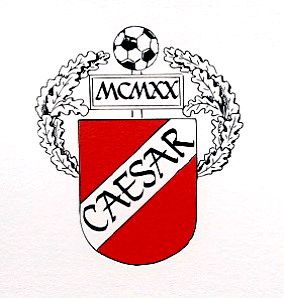 Complex:	“Sportlandgoed De Haamen”			Adres:Telefoon:	046-4373737					Tim Baltus								Pater Kusterspad 22								6191WG Beek								06 42 96 98 14Geachte sportvrienden,VV Caesar organiseert dit jaar het 23e Jacques Janssen Jeugdtoernooi. Dit in het kader vanHierbij staat de deelname open voor JO6/7, JO8, JO9, JO10, JO11, JO12.Het toernooi zal gespeeld worden op het “Sportlandgoed De Haamen” te Beek.Voor de indeling van de teams gelden de leeftijdsgrenzen van het seizoen 2021/2022.Pinksterzondag 5 juni 2022 ; JO6/7, JO8, JO9, JO10, JO11 en JO12.Voor JO6/7 t/m JO12 is er voor elke speler een attentie. We trachten bij de indeling van de poules rekening te houden met de sterkte van de teams. Mede daarom vragen wij u dit te vermelden.Inschrijven kan middels een e-mail naar: Timbaltus1990@gmail of direct digitaal via internet zie daarvoor onze site  www.vvcaesar.nl/inschrijven Bij digitale invulling graag voor ieder team een apart formulier invullen.De inschrijving dient voor 16 mei 2022 in ons bezit te zijn. Het   inschrijfgeld   bedraagt  € 10,00 per team. Voor de JO6/7 is het inschrijfgeld € 5,00 per team.Wij zouden het op prijs stellen als het inschrijfgeld voor de toernooidatum op onze rekening is overgemaakt.Rekeningnummer IBAN: NL43 RABO 0104 9421 26. t.n.v. VV Caesar inzake Caesar Jeugd met vermelding van teams.Namens,Jacques Janssen Jeugdtoernooicommissie.Inschrijfformulier Jacques Janssen Jeugdtoernooi 2022Ondergetekende…………………………………….……………………………………………………………..Vertegenwoordigt de vereniging……………………………………………………….………………………..Verklaart dat zijn vereniging met de volgende teams zal deelnemen aan het door VV  georganiseerde jeugdtoernooi:S.v.p. de sterkte van elk team aangeven (klasse).Het inschrijfgeld bedraagt € 10,00 per team, JO6/JO7 5,00 euro per team.Wij zouden het op prijs stellen als het inschrijfgeld voor de toernooidatum op onze rekening is overgemaakt.Rekeningnummer IBAN: NL43 RABO 0104 9421 26. t.n.v. VV Caesar inzake Caesar Jeugd met vermelding van teams.Naam………………………………………………………………………………………………………………..Adres………………………………………………………………………………………………………………..Postcode / woonplaats…………..………………………………………………………………………………..Telefoonnummer…………………………… E-mail……………………………………………………………..Gelieve dit formulier vóór 16 mei 2022 te mailen naar:Timbaltus1990@gmail.com men kan ook digitaal inschrijven via www.vvcaesar.nl/inschrijven Bij digitale invulling graag voor ieder team een apart formulier invullen.speeldatumcategorieteamklasse5 juniJO6/JO74x45 juniJO86x65 juniJO96x65 juniJO106x65 juniJO118x85 juniJO128x8